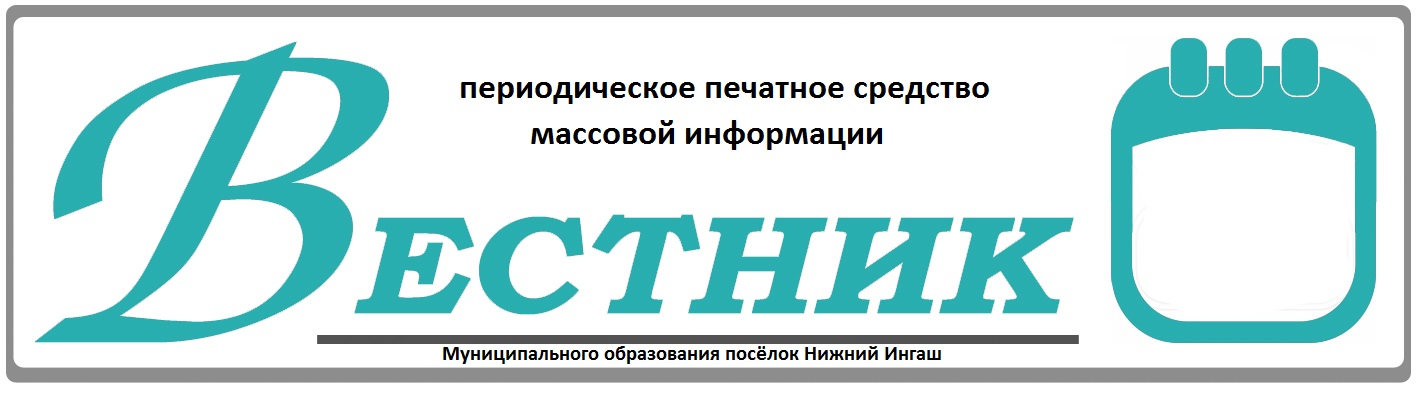 Официально________________________________                                                                     СОДЕРЖАНИЕ: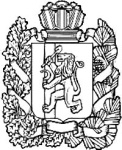 АДМИНИСТРАЦИЯ ПОСЕЛКАНИЖНИЙ ИНГАШНИЖНЕИНГАШСКОГО РАЙОНАКРАСНОЯРСКОГО КРАЯПОСТАНОВЛЕНИЕ20.04.2022г.                                                 пгт. Нижний Ингаш                             № 92О назначении публичныхслушаний по проекту решения«О внесении изменений в Правила землепользования и застройки посёлка Нижний Ингаш Нижнеингашского районаКрасноярского края»         В соответствии с Градостроительным кодексом Российской Федерации  от 29.12.2004  № 190-ФЗ, Федеральным законом от 06.10.2003 № 131-ФЗ "Об общих принципах организации  местного  самоуправления в Российской Федерации", Решением   Нижнеингашского поселкового Совета депутатов от 25.04.2018 №29-140 «Об утверждении Положения о публичных слушаниях в муниципальном образовании посёлок Нижний Ингаш», руководствуясь Уставом посёлка Нижний Ингаш  в соответствии с действующим законодательством, ПОСТАНОВЛЯЮ:Назначить 20 апреля  2022 года публичные слушания по проекту решения Нижнеингашского поселкового Совета депутатов «О внесении изменений в Правила землепользования и застройки посёлка Нижний Ингаш Нижнеингашского района Красноярского края». Создать комиссию по проведению публичных слушаний по проекту решения «О внесении изменений в Правила землепользования и застройки посёлка Нижний Ингаш Нижнеингашского района Красноярского края», в составе  согласно приложению.Определить администрацию посёлка Нижний Ингаш уполномоченным органом по проведению публичных слушаний по проекту решения «О внесении изменений в Правила землепользования и застройки посёлка Нижний Ингаш Нижнеингашского района Красноярского края».Уполномоченному органу по проведению публичных слушаний по проекту решения  «О внесении изменений в Правила землепользования и застройки посёлка Нижний Ингаш Нижнеингашского района Красноярского края»:     - подготовить информационное сообщение о дате, времени, месте проведения публичных слушаний по проекту решения «О внесении изменений в Правила землепользования и застройки посёлка Нижний Ингаш Нижнеингашского района Красноярского края»;     - при обращении заинтересованных жителей поселения разъяснять порядок проведения публичных слушаний по проекту решения «О внесении изменений в Правила землепользования и застройки посёлка Нижний Ингаш Нижнеингашского района Красноярского края»;     - направить протокол публичных слушаний по проекту решения  «О внесении изменений в Правила землепользования и застройки посёлка Нижний Ингаш Нижнеингашского района Красноярского края» в Нижнеингашский поселковый Совет депутатов, Главе посёлка Нижний Ингаш, в течение трех дней с даты проведения публичных слушаний.5.  Администрации посёлка Нижний Ингаш:           -  обеспечить подготовку проведения публичных слушаний по проекту решения «О внесении изменений в Правила землепользования и застройки посёлка Нижний Ингаш Нижнеингашского района Красноярского края»;- опубликовать в периодическом печатном средстве массовой информации «Вестник муниципального образования посёлок Нижний Ингаш»: - настоящее Постановление, информационное сообщение о дате, времени, месте проведения публичных слушаний по проекту решения  «О внесении изменений в Правила землепользования и застройки посёлка Нижний Ингаш Нижнеингашского района Красноярского края», - протокол публичных слушаний в течение десяти дней со дня проведения публичных слушаний.-  разместить  на официальном сайте администрации посёлка Нижний Ингаш:- проект решения  «О внесении изменений в Правила землепользования и застройки посёлка Нижний Ингаш Нижнеингашского района Красноярского края», настоящее Постановление в течение пяти рабочих дней с даты внесения указанного проекта в Нижнеингашский поселковый Совет депутатов на рассмотрение;         6.  Опубликовать  постановление в периодическом печатном средстве массовой информации «Вестник муниципального образования поселок Нижний Ингаш». 7. Постановление  вступает в силу со дня его официального опубликования.8.  Контроль за исполнением настоящего Постановления оставляю за собой.Глава посёлка Нижний Ингаш                                                              Б.И. Гузей   Приложение            к постановлению администрации посёлка Нижний Ингаш             от 20.04.2022г №92СОСТАВкомиссии по проведению публичных слушанийпо проекту решения  «О внесении изменений в Правила землепользования и застройки посёлка Нижний Ингаш Нижнеингашского района Красноярского края»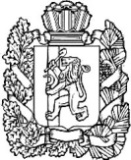 НИЖНЕИНГАШСКИЙ ПОСЕЛКОВЫЙ СОВЕТ ДЕПУТАТОВНИЖНЕИНГАШСКОГО РАЙОНАКРАСНОЯРСКОГО КРАЯРЕШЕНИЕ 21.04.2022г.                                                 пгт. Нижний Ингаш                                    № 12-77О внесении изменений в решение   Нижнеингашского поселкового Совета депутатов от 22.12.2021г. № 9-55 «О бюджете поселка Нижний Ингаш на 2022 год и плановый период 2023-2024 годов» (в ред. от  24.02.2022г. №10-68, от 23.03.2022г. №11-73)        Руководствуясь  ст. 33.1 Устава поселка Нижний Ингаш Нижнеингашского  района Красноярского края, Нижнеингашский   поселковый Совет депутатов РЕШИЛ: 1.  Внести в решение Нижнеингашского поселкового Совета депутатов от 22.12.2021г. № 9-55 «О бюджете  поселка Нижний Ингаш на 2022 год и плановый период 2023-2024 годов» (далее - Решение), следующие изменения:    1) в статье 1:        в пункте 1:         в подпункте 1 цифры «26 092 213,45» заменить цифрами «36 651 419,43»;        в подпункте 2 цифры «26 522 373,20» заменить цифрами «37 081 579,18».   2)  в статье 6:        в абзаце 1  слова «в 2022 году на 4 процента с 1 октября 2022 года»  заменить  словами «в 2022 году на 8,6 процентов с 1 июля».   3)  статью 7 изложить  в новой редакции:     «Заработная плата   работников, не являющихся муниципальными служащими, за  исключением заработной платы отдельных категорий работников, увеличение оплаты которых осуществляется в связи с увеличением региональных выплат и (или) выплат, обеспечивающих уровень заработной платы работников бюджетной сферы не ниже размера минимальной заработной платы (минимального размера оплаты труда), увеличивается (индексируется):          в 2022 году  на 8,6 процентов с 1 июля;в плановом периоде 2023–2024 годов на коэффициент, равный 1.».     4)  в статье 10:        в пункте 1:        в подпункте 1.2. цифры «3 485 742,00» заменить цифрами «8 510 681,00»;        в подпункте 1.3. цифры  «0,00»  заменить  цифрами «4 897 700,00»;      5)    Приложения 1,2,4,5,7, к Решению изложить в новой редакции согласно  Приложениям  1,2,4,5,7,  к настоящему Решению.   2.  Контроль за  исполнением  настоящего решения возложить на постоянную комиссию по бюджету и экономическим вопросам.   3.  Решение вступает в силу со дня,  следующего за днем его официального опубликования в периодическом  печатном  средстве массовой информации «Вестник муниципального образования поселок Нижний Ингаш». Председатель  Нижнеингашского  поселкового Совета депутатов                                                            С.В. Чупина Глава поселка Нижний Ингаш                                                               Б.И. Гузей   Приложение 1 к решению Нижнеингашского поселкового Совета депутатов от 21.04.2022г. № 12-77                                                                                                Источники внутреннего финансирования дефицита  бюджета поселкав 2022 году и плановом периоде 2023-2024 годовПриложение 2к решению Нижнеингашского            поселкового Совета депутатовот  21.04.2022г. № 12-77                                                                                              Доходы  бюджета  поселка на  2022  год            (Руб.)Приложение 4к решению Нижнеингашского            поселкового Совета депутатов                                                                                                    от   21.04.2022г. № 12-77Распределение  бюджетных ассигнований по разделам, подразделам бюджетной классификации расходов   бюджета  поселка на 2022 год и плановый период 2023-2024 годов           (Руб.)                                                                                                                                                     Приложение 5к решению Нижнеингашского            поселкового Совета депутатов                                                                                                     от   21.04.2022г. № 12-77Ведомственная структура расходов  бюджета поселка на 2022 год                                                  (Руб.)                                                                                                                                                          Приложение 7к решению Нижнеингашского            поселкового Совета депутатов                                                                                                       от   21.04.2022г. № 12-77Распределение бюджетных ассигнования по целевым статьям (муниципальным программам бюджета поселка и не программным направлениям деятельности), группам и подгруппам видов расходов,  разделам, подразделам классификации расходов  бюджета  поселка на 2022 год (Руб.)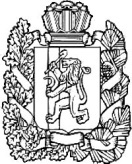 НИЖНЕИНГАШСКИЙ ПОСЕЛКОВЫЙ СОВЕТ ДЕПУТАТОВНИЖНЕИНГАШСКОГО РАЙОНАКРАСНОЯРСКОГО КРАЯРЕШЕНИЕ21.04.2022г.                                              пгт. Нижний  Ингаш                                 № 12-78О внесении изменений в решение Нижнеингашского поселкового Совета депутатов от 15.11.2019г. №42-226 «О нормативах формирования расходов на оплату труда депутатов, выборных должностных лиц  местного самоуправления, осуществляющих свои полномочия на постоянной основе, и муниципальных служащих»        В соответствии со ст. 7 Закона Красноярского края от 24.04.2008г. №5-1565 «Об особенностях  правового регулирования   муниципальной службы  в Красноярском крае», с  Законом Красноярского края от 07.04.2022г. №3-623 «О внесении изменений в Закон края «О краевом бюджете на 2022 год и плановый период 2023-2024 годов»», с постановлением Совета администрации Красноярского края от 29.12.2007г. №512-П «О нормативах  формирования расходов на оплату труда депутатов, выборных должностных  лиц местного самоуправления, осуществляющих свои полномочия на постоянной основе, лиц, замещающих иные муниципальные должности, и муниципальных служащих»,  на основании ст. 22 Устава поселка Нижний Ингаш Нижнеингашского района Красноярского края Нижнеингашский поселковый Совет депутатов РЕШИЛ:1.    Внести   в решение Нижнеингашского поселкового Совета депутатов от 15.11.2019г. №42-226 «О нормативах формирования расходов на оплату труда депутатов, выборных должностных лиц   местного самоуправления, осуществляющих свои полномочия на постоянной основе, и муниципальных служащих», следующие изменения:1.1.  В пункте 1 в подпункте 1.1.  приложения №1 слова «24-кратного» заменить словами «12-кратного».1.2.  Пункт 2 приложения №2 изложить в новой редакции:1.3.   Пункт 3 приложения №2 изложить в  новой редакции:2.  Настоящие решение вступает  в силу со дня официального  опубликования в периодическом  печатном  средстве массовой информации «Вестник муниципального образования поселок Нижний Ингаш» и применяются к правоотношениям, возникающим  с 01 июля 2022 года.Председатель Нижнеингашского поселковогоСовета депутатов                                                                                    С.В. ЧупинаГлава поселка Нижний Ингаш                                                               Б.И. ГузейНИЖНЕИНГАШСКИЙ ПОСЕЛКОВЫЙ СОВЕТ ДЕПУТАТОВНИЖНЕИНГАШСКОГО РАЙОНАКРАСНОЯРСКОГО КРАЯРЕШЕНИЕ21.04.2022г.                                                  пгт. Нижний Ингаш                                         № 12-79О внесении изменений в решение  Нижнеингашского поселкового Совета депутатов  от 31.05.2018г. №30-149 «Об утверждении Положения  об оплате труда муниципальных служащих  муниципального образования поселок Нижний Ингаш» (в ред. от 07.08.2018г. №31-161, от 28.09.2018г. №33-170, от 10.09.2019г. №41-221, от 19.03.2020г. №46-246, от 20.04.2020г. №47-252, от 23.09.2020г. №51-277)       В целях приведения решения Нижнеингашского поселкового Совета депутатов от 31.05.2018г. №30-149 «Об утверждении Положения  об оплате труда муниципальных служащих  муниципального образования поселок Нижний Ингаш»,  в соответствии с  Законом Красноярского края от 07.04.2022г. №3-623 «О внесении изменений в Закон края «О краевом бюджете на 2022 год и плановый период 2023-2024 годов»»,  руководствуясь ст. 22 Устава поселка Нижний Ингаш Нижнеингашского района Красноярского края Нижнеингашский поселковый Совет депутатов РЕШИЛ:1.  Внести в решение  Нижнеингашского поселкового Совета депутатов от 31.05.2018г. №30-149 «Об утверждении Положения  об оплате труда муниципальных служащих  муниципального образования поселок Нижний Ингаш», следующие изменения:2. Приложение №2 к Решению Нижнеингашского поселкового Совета депутатов от 31.05.2018г. №30-149  изложить в новой редакции (согласно приложению).3.  Контроль  за  исполнением настоящего решения возложить на постоянную комиссию по бюджету и экономическим вопросам.4.  Настоящие решение вступает  в силу со дня официального  опубликования в периодическом  печатном  средстве массовой информации «Вестник муниципального образования поселок Нижний Ингаш» и применяются к правоотношениям, возникающим  с 01 июля 2022 года.Председатель Нижнеингашского поселковогоСовета депутатов                                                                                  С.В. ЧупинаГлава поселка Нижний Ингаш                                                               Б.И. ГузейПриложение №2к решению Нижнеингашского  поселковогоСовета депутатовот  21.04.2022г. №12-79Размеры должностных окладов муниципальных служащих (Руб.)             Учредители:Нижнеингашский поселковый Совет депутатовАдминистрация поселка Нижний ИнгашНижнеингашского районаКрасноярского края663850 Красноярский край,Нижнеингашский район, пгт. Нижний Ингаш, ул. Ленина, 160   	                                                    Ответственный                                                                      за выпуск:                 Выходит                                     Фрицлер И.В.             1 раз в месяц           Распространение                             Телефон:               Бесплатно                               8 (39171) 22-4-18                  Тираж                                   8 (39171) 22-1-19           30 экземпляров                                 Факс:                                                               8 (39171) 21-3-10    1Постановление №92 от 20.04.2022 года «О назначении публичных слушаний по проекту решения«О внесении изменений в Правила землепользования и застройки посёлка Нижний Ингаш Нижнеингашского района Красноярского края»»1-3 стр.2Решение №12-77 от 21.04.2022 года «О внесении изменений в решение   Нижнеингашского поселкового Совета депутатов от 22.12.2021г. № 9-55 «О бюджете поселка Нижний Ингаш на 2022 год и плановый период 2023-2024 годов» (в ред. от  24.02.2022г. №10-68, от 23.03.2022г. №11-73)»4-42 стр.3Решение №12-78 от 21.04.2022 года «О внесении изменений в решение Нижнеингашского поселкового Совета депутатов от 15.11.2019г. №42-226 «О нормативах формирования расходов на оплату труда депутатов, выборных должностных лиц  местного самоуправления, осуществляющих свои полномочия на постоянной основе, и муниципальных служащих»»43 стр.4Решение №12-79 от 21.04.2022 года «О внесении изменений в решение  Нижнеингашского поселкового Совета депутатов  от 31.05.2018г. №30-149 «Об утверждении Положения  об оплате труда муниципальных служащих  муниципального образования поселок Нижний Ингаш» (в ред. от 07.08.2018г. №31-161, от 28.09.2018г. №33-170, от 10.09.2019г. №41-221, от 19.03.2020г. №46-246, от 20.04.2020г. №47-252, от 23.09.2020г. №51-277)»44-45 стр.Гузей Б.И.             Фрицлер И.В..–  _     Глава посёлка Нижний Ингаш, председатель комиссииЗаместитель Главы посёлка Нижний Ингаш по социальным вопросамКоробченко И.П.  –Главный специалист администрации посёлка Нижний ИнгашМиллер А.А.            –Председатель постоянной комиссии по бюджету и экономическим вопросам  Нижнеингашского поселкового Совета депутатов (по согласованию)Чупина С.В.      -Председатель Нижнеингашского поселкового Совета депутатов (по согласованию)№ строкиКод ведомстваКод группы, подгруппы, статьи и вида источниковНаименование показателяСумма2022годСумма 2023годСумма2024год1.55101 05 00 00 00 0000 000Изменение остатков средств на счетах по учету средств бюджетов430  159,750,000,002.55101 05 02 01 13 0000 510Увеличение прочих остатков денежных средств бюджетов городских поселений-36 651 419,43- 24 891 893,67- 25 127 593,673.55101 05 02 01 13 0000 610Уменьшение прочих остатков денежных средств бюджетов городских поселений+ 37 081 579,18+ 24 891 893,67+ 25 127 593,67Всего:  430 159,750,000,00Номер строки	№ Код бюджетной классификацииКод бюджетной классификацииКод бюджетной классификацииКод бюджетной классификацииКод бюджетной классификацииКод бюджетной классификацииКод бюджетной классификацииКод бюджетной классификацииНаименование групп, подгрупп, статей, подстатей, элементов, программ (подпрограмм), кодов экономической классификацииДоходы   бюджета  поселка2022 годаНомер строки	№ Код администратораКод группыКод подгруппыКод статьиКод подстатьиКод элементаКод программы (подпрограммы)Код экономической  классификацииНаименование групп, подгрупп, статей, подстатей, элементов, программ (подпрограмм), кодов экономической классификацииДоходы   бюджета  поселка2022 года123456789101118210000000000000000НАЛОГОВЫЕ И НЕНАЛОГОВЫЕ ДОХОДЫ21 835 949,1818210100000000000000НАЛОГИ НА ПРИБЫЛЬ, ДОХОДЫ16 411 436,2318210102010011000110Налог на доходы физических лиц c доходов, облагаемых по налоговой ставке, установленной пунктом 1 статьи 224  НК РФ16  411 436,234.10010300000000000000ДОХОДЫ ОТ УПЛАТЫ АКЦИЗОВ НА ТОПЛИВО1 279 500,005.10010302231010000110Доходы от уплаты акцизов на дизельное топливо, зачисляемые в консолидированные бюджеты субъектов Российской Федерации578 500,006.10010302241010000110Доходы от уплаты акцизов на моторные масла для дизельных и (или)  карбюраторных (инжекторных) двигателей, зачисляемые в консолидированные бюджеты субъектов Российской Федерации3 200,007.10010302251010000110Доходы от уплаты акцизов на автомобильный бензин, производимый на территории Российской Федерации, зачисляемые в консолидированные бюджеты субъектов Российской Федерации 770 300,008.10010302261010000110Доходы от уплаты акцизов на прямогонный  бензин, производимый на территории Российской Федерации, зачисляемые в консолидированные бюджеты субъектов Российской Федерации-72 500,009.18210500000000000000НАЛОГИ НА СОВОКУПНЫЙ ДОХОД183 938,5010.18210503010011000110Единый сельскохозяйственный налог (сумма платежа)183 938,5011.18210503010012100110Единый сельскохозяйственный налог (пени по соответствующему платежу)0,0012.18210600000000000000НАЛОГ НА ИМУЩЕСТВО681 246,8213.18210601030131000110Налоги на имущество физических лиц,  взимаемый по ставкам, применяемым к объектам налогообложения, расположенным в границах городских поселений (сумма платежа, перерасчеты, недоимка и задолженность по соответствующему платежу, в том числе по отмененному)671 246,8214.18210601030132100110Налог на имущество физических лиц, взимаемый  по ставкам,  применяемым к объектам налогообложения, расположенным в границах городских поселений (пени по соответствующему платежу)10 000,0015.18210600000000000000ЗЕМЕЛЬНЫЙ НАЛОГ1 585 697,8416.18210606033131000110Земельный налог с организаций, обладающих земельным участком, расположенным в границах городских поселений443 701,3017.18210606043131000110Земельный налог с физических лиц, обладающих земельным участком, расположенных в границах городских поселений1 141 996,5418.55111100000000000000ДОХОДЫ ОТ ИСПОЛЬЗОВНИЯ ИМУЩЕСТВА, НАХОДЯЩЕГОСЯ В ГОСУДАРСТВЕННОЙ И МУНИЦИПАЛЬНОЙ СОБСТВЕННОСТИ1 196 844,6919.55111105013130000120Доходы получаемые в виде арендной платы за земельные участки государственной собственности на которые не разграничена и которые расположенные в границах городских поселений, а так же средств от продажи права на заключение договоров аренды указанных земельных участках375 000,0020.55111105035130000120Доходы от сдачи в аренду имущества, находящегося в оперативном управлении органов  управления городских поселений и созданных ими учреждений (за исключением имущества муниципальных бюджетных и автономных учреждений)806 844,6921.55111109045130000120Прочие поступления  от использования  имущества, находящегося в собственности городских поселений (за исключением имущества муниципальных бюджетных и автономных  учреждений, а также имущества муниципальных унитарных предприятий, в том числе казенных)15 000,0022.55111300000 000000000ДОХОДЫ ОТ ОКАЗАНИЯ ПЛАТНЫХ УСЛУГ (РАБОТ) И  КОМПЕНСАЦИИ ЗАТРАТ ГОСУДАРСТВА157 880,1023.55111302065130000130Доходы, поступающие в порядке возмещения расходов, понесенных в связи с эксплуатацией имущества городских  поселений157 880,1024.55111400000000000000ДОХОДЫ ОТ ПРОДАЖИ МАТЕРИАЛЬНЫХ И НЕМАТЕРИАЛЬНЫХ АКТИВОВ100 000,0025.55111402053130000410Доходы от реализации иного имущества, находящегося в  собственности  городских поселений (за исключением имущества муниципальных бюджетных и автономных учреждений, а так же  имущества муниципальных унитарных предприятий, в том числе казенных), в части реализации материальных запасов по  указанному имуществу 0,0026.55111406013130000430Доходы от продажи земельных участков, государственная  собственность на которые  не разграничена и которые расположены в границах  городских поселений100 000,0027.55111600000000000000ШТРАФЫ, САНКЦИИ, ВОЗМЕЩЕНИЕ УЩЕРБА60 000,0028.55111607090130000140Иные штрафы, нестойки, пени, уплаченные в соответствии с законом  или договором в случае неисполнения или ненадлежащего исполнения обязательств перед муниципальным органом, (муниципальным казенным учреждением) городского поселения25 000,0029.55111610032130000140Прочее возмещение ущерба, причиненного муниципальному имуществу городского поселения (за исключением имущества, закрепленного за муниципальными бюджетными (автономными) учреждениями, унитарными предприятиями)35 000,0030.55111700000000000000ПРОЧИЕ НЕНАЛОГОВЫЕ ДОХОДЫ179 405,0031.55111715030130001150Поступления от юридических лиц (индивидуальных предпринимателей)125 583,0032.55111715030130002150Поступления от  физических лиц53 822,0033.55120000000000000000БЕЗВОЗМЕЗДНЫЕ ПОСТУПЛЕНИЯ14 815 470,2534.55120200000000000000БЕЗВОЗМЕЗДНЫЕ ПОСТУПЛЕНИЯ ОТ ДРУГИХ БЮДЖЕТОВ  БЮДЖЕТНОЙ СИСТЕМЫ РОССИЙСКОЙ  ФЕДЕРАЦИИ14 743 681,0035.55120215001132712150Дотации  бюджетам городских поселений на выравнивание бюджетной обеспеченности  за счет средств краевого бюджета 1 298 200,0036.55120229999131060150Прочие субсидии бюджетам городских поселений (Реализация мероприятий, направленных на повышение безопасности дорожного движения)0,0037.55120229999137509150Прочие субсидии бюджетам городских поселений (капитальный ремонт и ремонт автомобильных дорог общего пользования местного значения)4 897 700,0038.55120230024137514150Субвенции  бюджетам городских поселений на выполнение переданных  полномочий  субъектов  РФ (административная комиссия)37 100,0039.55120249999130103150Прочие  межбюджетные трансферты  передаваемые  бюджетам городских поселений за счет средств районного бюджета2 890 142,0040.55120249999137412150Иные межбюджетные трансферты  (обеспечение первичных мер пожарной безопасности)595 600,0041.55120249999137459150Иные межбюджетные трансферты (Формирование современной городской (сельской) среды в поселениях)3 500 000,0042.55120249999137641150Прочие межбюджетные трансферты, передаваемые бюджетам городских поселений (Реализация мероприятий по поддержке местных инициатив)1 524 939,0043.55120700000000000000ПРОЧИЕ БЕЗВОЗМЕЗДНЫЕ ПОСТУПЛЕНИЯ71 789,2544.55120705020130000150Поступления от денежных пожертвований, предоставленных физическими лицами получателями средств бюджетов городских поселений71 789,25Доходы бюджета-всего:36 651 419,43№ строки Наименование показателя бюджетной классификацииРаздел-подразделСумма на   2022 годСумма  на 2023 годСумма  на 2024 год123  4  5  1ОБЩЕГОСУДАРСТВЕННЫЕ ВОПРОСЫ010015 697 862,5215 570 301,0915 570 301,092Функционирование высшего должностного лица субъекта Российской Федерации и муниципального образования01021 096 679,801 096 679,801 096 679,803Функционирование законодательных (представительных) органов государственной власти и представительных органов муниципальных образований0103628 876,92688 876,92688 876,924Функционирование Правительства Российской Федерации, высших исполнительных органов государственной власти субъектов Российской Федерации, местных администраций01048 132 865,568 494 234,378 494 234,375Резервные фонды0111100 000,00100 000,00100 000,006Другие общегосударственные вопросы01135 739 440,245 190 510,005 190 510,007НАЦИОНАЛЬНАЯ БЕЗОПАСНОСТЬ И ПРАВООХРАНИТЕЛЬНАЯ ДЕЯТЕЛЬНОСТЬ0300627 948,00639 300,00639 300,008Гражданская оборона03091 000,001 500,001 500,009Защита населения и территории от чрезвычайных ситуаций природного и техногенного характера, пожарная безопасность0310626 948,00628 600,00628 600,0010Другие вопросы в области национальной безопасности и правоохранительной деятельности03140,009 200,009 200,0011НАЦИОНАЛЬНАЯ ЭКОНОМИКА04007 534 059,491 309 800,001 345 500,0012Транспорт0408583 027,200,000,0013Дорожное хозяйство (дорожные фонды)04096 750 132,291 309 800,001 345 500,0014Другие вопросы в области национальной экономики0412200 900,000,000,0015ЖИЛИЩНО-КОММУНАЛЬНОЕ ХОЗЯЙСТВО05006 622 082,715 980 012,745 561 747,9016Жилищное хозяйство050156 012,00107 000,00107 000,0017Коммунальное хозяйство0502744 975,711 373 012,74954 747,9018Благоустройство05035 821 095,004 500 000,004 500 000,0019КУЛЬТУРА, КИНЕМАТОГРАФИЯ08006 599 626,46786 000,00786 000,0020Культура08016 599 626,46786 000,00786 000,0021СОЦИАЛЬНАЯ ПОЛИТИКА10000,000,000,0022Социальное обеспечение населения10030,000,000,0023Условно утвержденные расходы0,00606 479,841 224 744,68Всего:Всего:37 081 579,1824 891 893,6725 127 593,67№ строки Наименование  главных распорядителей и показателей бюджетной сферы Код ведомстваРаздел-подразделЦелевая статьяВид расходаСумма           2022 год1234561ОБЩЕГОСУДАРСТВЕННЫЕ ВОПРОСЫ551010015 697 862,522Функционирование высшего должностного лица субъекта Российской Федерации и муниципального образования55101021 096 679,803Не программные расходы551010280000000001 096 679,804Функционирование высшего должностного лица местного самоуправления551010281000000001 096 679,805Функционирование высшего должностного лица органа местного самоуправления551010281100000001 096 679,806Расходы на выплаты персоналу в целях обеспечения выполнения функций государственными (муниципальными) органами, казенными учреждениями, органами управления государственными внебюджетными фондами551010281100005101001 096 679,807Расходы на выплаты персоналу государственных (муниципальных) органов551010281100005101201 096 679,808Функционирование законодательных (представительных) органов государственной власти и представительных органов муниципальных образований5510103628 876,929Не программные расходы55101038000000000628 876,9210Функционирование председателя представительного органа местного самоуправления55101038200000000628 876,9211Функционирование председателя представительного органа местного самоуправления55101038210000000628 876,9212Расходы на выплаты персоналу в целях обеспечения выполнения функций государственными (муниципальными) органами, казенными учреждениями, органами управления государственными внебюджетными фондами55101038210000510100616 876,9213Расходы на выплаты персоналу государственных (муниципальных) органов55101038210000510120616 876,9214Расходы на выплаты персоналу в целях обеспечения выполнения функций государственными (муниципальными) органами, казенными учреждениями, органами управления государственными внебюджетными фондами5510103821000052010012 000,0015Расходы на выплаты персоналу государственных (муниципальных) органов5510103821000052012012 000,0016Функционирование Правительства Российской Федерации, высших исполнительных органов государственной власти субъектов Российской Федерации, местных администраций55101048 132 865,5617Не программные расходы551010480000000008 132 865,5618Функционирование правительства РФ высших исполнительных органов государственной власти суб. РФ, местных администраций551010483000000008 132 865,5619Функционирование правительства РФ высших исполнительных органов государственной власти суб. РФ, местных администраций551010483100000008 132 865,5620Расходы на выплаты персоналу в целях обеспечения выполнения функций государственными (муниципальными) органами, казенными учреждениями, органами управления государственными внебюджетными фондами551010483100005101004 628 912,1121Расходы на выплаты персоналу государственных (муниципальных) органов551010483100005101204 628 912,1122Расходы на выплаты персоналу в целях обеспечения выполнения функций государственными (муниципальными) органами, казенными учреждениями, органами управления государственными внебюджетными фондами551010483100005201001 499 422,2623Расходы на выплаты персоналу государственных (муниципальных) органов551010483100005201201 499 422,2624Расходы на выплаты персоналу в целях обеспечения выполнения функций государственными (муниципальными) органами, казенными учреждениями, органами управления государственными внебюджетными фондами5510104831000103010079 694,0025Расходы на выплаты персоналу государственных (муниципальных) органов5510104831000103012079 694,0026Закупка товаров, работ и услуг для обеспечения государственных (муниципальных) нужд551010483100005102001 657 662,1927Иные закупки товаров, работ и услуг для обеспечения государственных (муниципальных) нужд551010483100005102401 657 662,1928Закупка товаров, работ и услуг для обеспечения государственных (муниципальных) нужд55101048310000530200250 000,0029Иные закупки товаров, работ и услуг для обеспечения государственных (муниципальных) нужд55101048310000530240250 000,0030Иные бюджетные ассигнования5510104831000051080017 175,0031Уплата налогов, сборов и иных платежей5510104831000051085017 175,0032Резервные фонды5510111100 000,0033Не программные расходы55101118000000000100 000,0034Резервный фонд55101118400000000100 000,0035Резервный фонд55101118410000000100 000,0036Иные бюджетные ассигнования55101118410000510800100 000,0037Резервные средства55101118410000510870100 000,0038Другие общегосударственные вопросы55101135 739 440,2439Не программные расходы551011380000000005 739 440,2440Другие общегосударственные вопросы551011385000000005 702 340,2441Другие общегосударственные вопросы551011385100000005 702 340,2442Расходы на выплаты персоналу в целях обеспечения выполнения функций государственными (муниципальными) органами, казенными учреждениями, органами управления государственными внебюджетными фондами551011385100005101002 522 183,9843Расходы на выплаты персоналу государственных (муниципальных) органов551011385100005101202 522 183,9844Расходы на выплаты персоналу в целях обеспечения выполнения функций государственными (муниципальными) органами, казенными учреждениями, органами управления государственными внебюджетными фондами551011385100005401001 948 226,1145Расходы на выплаты персоналу государственных (муниципальных) органов551011385100005401201 948 226,1146Расходы на выплаты персоналу в целях обеспечения выполнения функций государственными (муниципальными) органами, казенными учреждениями, органами управления государственными внебюджетными фондами55101138510001030100433 748,0047Расходы на выплаты персоналу государственных (муниципальных) органов55101138510001030120433 748,0048Закупка товаров, работ и услуг для обеспечения государственных (муниципальных) нужд55101138510000510200161 916,1549Иные закупки товаров, работ и услуг для обеспечения государственных (муниципальных) нужд55101138510000510240161 916,1550Закупка товаров, работ и услуг для обеспечения государственных (муниципальных) нужд55101138510000520200540 000,0051Иные закупки товаров, работ и услуг для обеспечения государственных (муниципальных) нужд55101138510000520240540 000,0052Межбюджетные трансферты5510113851000053050096 266,0053Иные межбюджетные трансферты5510113851000053054096 266,0054Другие общегосударственные вопросы5510113860000000037 100,0055Другие общегосударственные вопросы5510113861000000037 100,0056Закупка товаров, работ и услуг для обеспечения государственных (муниципальных) нужд5510113861007514020037 100,0057Иные закупки товаров, работ и услуг для обеспечения государственных (муниципальных) нужд5510113861007514024037 100,0058НАЦИОНАЛЬНАЯ БЕЗОПАСНОСТЬ И ПРАВООХРАНИТЕЛЬНАЯ ДЕЯТЕЛЬНОСТЬ5510300627 948,0059Гражданская оборона55103091 000,0060Муниципальная программа "Развитие жизнеобеспечения на терр. МО п. Нижний Ингаш"551030901000000001 000,0061Подпрограмма 1 " Защита от ЧС природного и техногенного характера и обеспечение пожарной безопасности населения на терр.МО п. Нижний Ингаш"551030901100000001 000,0062Профилактика экстремизма и терроризма551030901100000101 000,0063Закупка товаров, работ и услуг для обеспечения государственных (муниципальных) нужд551030901100000102001 000,0064Иные закупки товаров, работ и услуг для обеспечения государственных (муниципальных) нужд551030901100000102401 000,0065Защита населения и территории от чрезвычайных ситуаций природного и техногенного характера, пожарная безопасность5510310626 948,0066Муниципальная программа "Развитие жизнеобеспечения на терр. МО п. Нижний Ингаш"55103100100000000626 948,0067Подпрограмма 1 " Защита от ЧС природного и техногенного характера и обеспечение пожарной безопасности населения на терр.МО п. Нижний Ингаш"55103100110000000626 948,0068Иные межбюджетные трансферты (обеспечение первичных мер пожарной безопасности)55103100110074120595 600,0069Закупка товаров, работ и услуг для обеспечения государственных (муниципальных) нужд55103100110074120200595 600,0070Иные закупки товаров, работ и услуг для обеспечения государственных (муниципальных) нужд55103100110074120240595 600,0071Соф. иного межбюджетного трансферта (обеспечение первичных мер пожарной безопасности)551031001100S412031 348,0072Закупка товаров, работ и услуг для обеспечения государственных (муниципальных) нужд551031001100S412020031 348,0073Иные закупки товаров, работ и услуг для обеспечения государственных (муниципальных) нужд551031001100S412024031 348,0074НАЦИОНАЛЬНАЯ ЭКОНОМИКА55104007 534 059,4975Транспорт5510408583 027,2076Не программные расходы55104088000000000583 027,2077Другие общегосударственные вопросы55104088700000000583 027,2078Другие общегосударственные вопросы55104088710000000583 027,2079Межбюджетные трансферты55104088710000530500583 027,2080Иные межбюджетные трансферты55104088710000530540583 027,2081Дорожное хозяйство (дорожные фонды)55104096 750 132,2982Муниципальная программа "Развитие жизнеобеспечения на терр. МО п. Нижний Ингаш"551040901000000006 750 132,2983Подпрограмма 3 "Дорожное хозяйство на терр. МО п. Нижний Ингаш"551040901300000006 350 132,2984Дорожный фонд551040901300000201 445 913,4985Закупка товаров, работ и услуг для обеспечения государственных (муниципальных) нужд551040901300000202001 445 913,4986Иные закупки товаров, работ и услуг для обеспечения государственных (муниципальных) нужд551040901300000202401 445 913,4987Прочие субсидии бюджетам городских поселений (капитальный ремонт и ремонт автомобильных дорог общего пользования местного значения)551040901300750904 897 700,0088Закупка товаров, работ и услуг для обеспечения государственных (муниципальных) нужд551040901300750902004 897 700,0089Иные закупки товаров, работ и услуг для обеспечения государственных (муниципальных) нужд551040901300750902404 897 700,0090Соф. (капитальный ремонт и ремонт автомобильных дорог общего пользования местного значения)551040901300S50905 018,8091Закупка товаров, работ и услуг для обеспечения государственных (муниципальных) нужд551040901300S50902005 018,8092Иные закупки товаров, работ и услуг для обеспечения государственных (муниципальных) нужд551040901300S50902405 018,8093Прочие субсидии бюджетам городских поселений (Реализация мероприятий, направленных на повышение безопасности дорожного движения)5510409013R3106001 500,0094Закупка товаров, работ и услуг для обеспечения государственных (муниципальных) нужд5510409013R3106002001 500,0095Иные закупки товаров, работ и услуг для обеспечения государственных (муниципальных) нужд5510409013R3106002401 500,0096Подпрограмма 7 "Повышение безопасности дорожного движения в МО п. Нижний Ингаш на 2020-2024 годы"55104090170000000400 000,0097Повышение безопасности дорожного движения в МО п. Нижний Ингаш55104090170000010400 000,0098Закупка товаров, работ и услуг для обеспечения государственных (муниципальных) нужд55104090170000010200400 000,0099Иные закупки товаров, работ и услуг для обеспечения государственных (муниципальных) нужд55104090170000010240400 000,00100Другие вопросы в области национальной экономики5510412200 900,00101Не программные расходы55104128000000000200 900,00102Другие общегосударственные вопросы55104128700000000200 900,00103Другие общегосударственные вопросы55104128710000000200 900,00104Межбюджетные трансферты55104128710000510500200 900,00105Иные межбюджетные трансферты55104128710000510540200 900,00106ЖИЛИЩНО-КОММУНАЛЬНОЕ ХОЗЯЙСТВО55105006 622 082,71107Жилищное хозяйство551050156 012,00108Муниципальная программа "Развитие жизнеобеспечения на терр. МО п. Нижний Ингаш"5510501010000000056 012,00109Подпрограмма 4 "Жилищно-коммунальное хозяйство на терр. МО п. Нижний Ингаш"5510501014000000056 012,00110Региональный фонд кап. ремонта МКД5510501014000002056 012,00111Закупка товаров, работ и услуг для обеспечения государственных (муниципальных) нужд5510501014000002020056 012,00112Иные закупки товаров, работ и услуг для обеспечения государственных (муниципальных) нужд5510501014000002024056 012,00113Коммунальное хозяйство5510502744 975,71114Муниципальная программа "Развитие жизнеобеспечения на терр. МО п. Нижний Ингаш"55105020100000000744 975,71115Подпрограмма 4 "Жилищно-коммунальное хозяйство на терр. МО п. Нижний Ингаш"55105020140000000744 975,71116Обслуживание газгольдера55105020140000030533 339,71117Закупка товаров, работ и услуг для обеспечения государственных (муниципальных) нужд55105020140000030200533 339,71118Иные закупки товаров, работ и услуг для обеспечения государственных (муниципальных) нужд55105020140000030240533 339,71119Кадастровые работы и др. работы5510502014000004025 000,00120Закупка товаров, работ и услуг для обеспечения государственных (муниципальных) нужд5510502014000004020025 000,00121Иные закупки товаров, работ и услуг для обеспечения государственных (муниципальных) нужд5510502014000004024025 000,00122Коммунальное хозяйство55105020140000050186 636,00123Закупка товаров, работ и услуг для обеспечения государственных (муниципальных) нужд55105020140000050200186 636,00124Иные закупки товаров, работ и услуг для обеспечения государственных (муниципальных) нужд55105020140000050240186 636,00125Благоустройство55105035 821 095,00126Муниципальная программа "Развитие жизнеобеспечения на терр. МО п. Нижний Ингаш"551050301000000002 214 305,75127Подпрограмма 5 "Благоустройство на терр. МО п. Нижний Ингаш"551050301500000002 064 305,75128Уличное освещение551050301500000102 000 000,00129Закупка товаров, работ и услуг для обеспечения государственных (муниципальных) нужд551050301500000102002 000 000,00130Иные закупки товаров, работ и услуг для обеспечения государственных (муниципальных) нужд551050301500000102402 000 000,00131Благоустройство территории5510503015000002060 105,75132Закупка товаров, работ и услуг для обеспечения государственных (муниципальных) нужд5510503015000002020060 105,75133Иные закупки товаров, работ и услуг для обеспечения государственных (муниципальных) нужд5510503015000002024060 105,75134Содержание кладбища551050301500000304 200,00135Закупка товаров, работ и услуг для обеспечения государственных (муниципальных) нужд551050301500000302004 200,00136Иные закупки товаров, работ и услуг для обеспечения государственных (муниципальных) нужд551050301500000302404 200,00137Подпрограмма 6 "Благоустройство придомовых территорий МКД на терр. МО п. Нижний Ингаш"55105030160000000150 000,00138Благоустройство придомовых территорий МКД55105030160000010150 000,00139Закупка товаров, работ и услуг для обеспечения государственных (муниципальных) нужд55105030160000010200150 000,00140Иные закупки товаров, работ и услуг для обеспечения государственных (муниципальных) нужд55105030160000010240150 000,00141Муниципальная программа "Формирование комфортной городской (сельской) среды на 2018-2024 годы551050303000000003 606 789,25142Программные расходы по МП "Формирование комфортной городской (сельской) среды" на 2018-2024 годы551050303100000003 606 789,25143Соф. МП, Благоустройство дворовых территорий, благоустройство общественных пространств5510503031000001071 789,25144Закупка товаров, работ и услуг для обеспечения государственных (муниципальных) нужд5510503031000001020071 789,25145Иные закупки товаров, работ и услуг для обеспечения государственных (муниципальных) нужд5510503031000001024071 789,25146Иные межбюджетные трансферты (Формирование современной городской (сельской) среды в поселениях)551050303100745903 500 000,00147Закупка товаров, работ и услуг для обеспечения государственных (муниципальных) нужд551050303100745902003 500 000,00148Иные закупки товаров, работ и услуг для обеспечения государственных (муниципальных) нужд551050303100745902403 500 000,00149Соф. иного межбюджетного трансферта (Формирование современной городской (сельской) среды в поселениях)551050303100S459035 000,00150Закупка товаров, работ и услуг для обеспечения государственных (муниципальных) нужд551050303100S459020035 000,00151Иные закупки товаров, работ и услуг для обеспечения государственных (муниципальных) нужд551050303100S459024035 000,00152КУЛЬТУРА, КИНЕМАТОГРАФИЯ55108006 599 626,46153Культура55108016 599 626,46154Не программные расходы551080180000000006 599 626,46155Культура551080189000000006 599 626,46156Культура551080189100000006 599 626,46157Закупка товаров, работ и услуг для обеспечения государственных (муниципальных) нужд5510801891000051020080 000,00158Иные закупки товаров, работ и услуг для обеспечения государственных (муниципальных) нужд5510801891000051024080 000,00159Закупка товаров, работ и услуг для обеспечения государственных (муниципальных) нужд5510801891000052020090 000,00160Иные закупки товаров, работ и услуг для обеспечения государственных (муниципальных) нужд5510801891000052024090 000,00161Закупка товаров, работ и услуг для обеспечения государственных (муниципальных) нужд55108018910000530200295 733,46162Иные закупки товаров, работ и услуг для обеспечения государственных (муниципальных) нужд55108018910000530240295 733,46163Закупка товаров, работ и услуг для обеспечения государственных (муниципальных) нужд551080189100S64102001 794 047,00164Иные закупки товаров, работ и услуг для обеспечения государственных (муниципальных) нужд551080189100S64102401 794 047,00165Социальное обеспечение и иные выплаты населению5510801891000053030011 494,00166Премии и гранты5510801891000053035011 494,00167Межбюджетные трансферты551080189100005405004 328 352,00168Иные межбюджетные трансферты551080189100005405404 328 352,00Всего:Всего:37 081 579,18№ строки  Наименование главных распорядителей и  показателей бюджетной сферы Целевая статья Вид расходаРаздел-подразделСумма  на      2022 год123451Муниципальная программа "Развитие жизнеобеспечения на терр. МО п. Нижний Ингаш"010000000010 393 373,752Подпрограмма 1 " Защита от ЧС природного и техногенного характера и обеспечение пожарной безопасности населения на терр.МО п. Нижний Ингаш"0110000000627 948,003Профилактика экстремизма и терроризма01100000101 000,004Закупка товаров, работ и услуг для обеспечения государственных (муниципальных) нужд01100000102001 000,005НАЦИОНАЛЬНАЯ БЕЗОПАСНОСТЬ И ПРАВООХРАНИТЕЛЬНАЯ ДЕЯТЕЛЬНОСТЬ011000001024403001 000,006Гражданская оборона011000001024403091 000,007Гражданская оборона011000001024403091 000,008Иные межбюджетные трансферты (обеспечение первичных мер пожарной безопасности)0110074120595 600,009Закупка товаров, работ и услуг для обеспечения государственных (муниципальных) нужд0110074120200595 600,0010НАЦИОНАЛЬНАЯ БЕЗОПАСНОСТЬ И ПРАВООХРАНИТЕЛЬНАЯ ДЕЯТЕЛЬНОСТЬ01100741202440300595 600,0011Защита населения и территории от чрезвычайных ситуаций природного и техногенного характера, пожарная безопасность01100741202440310595 600,0012Защита населения и территории от чрезвычайных ситуаций природного и техногенного характера, пожарная безопасность01100741202440310595 600,0013Соф. иного межбюджетного трансферта (обеспечение первичных мер пожарной безопасности)01100S412031 348,0014Закупка товаров, работ и услуг для обеспечения государственных (муниципальных) нужд01100S412020031 348,0015НАЦИОНАЛЬНАЯ БЕЗОПАСНОСТЬ И ПРАВООХРАНИТЕЛЬНАЯ ДЕЯТЕЛЬНОСТЬ01100S4120244030031 348,0016Защита населения и территории от чрезвычайных ситуаций природного и техногенного характера, пожарная безопасность01100S4120244031031 348,0017Защита населения и территории от чрезвычайных ситуаций природного и техногенного характера, пожарная безопасность01100S4120244031031 348,0018Подпрограмма 3 "Дорожное хозяйство на терр. МО п. Нижний Ингаш"01300000006 350 132,2919Дорожный фонд01300000201 445 913,4920Закупка товаров, работ и услуг для обеспечения государственных (муниципальных) нужд01300000202001 445 913,4921НАЦИОНАЛЬНАЯ ЭКОНОМИКА013000002024404001 445 913,4922Дорожное хозяйство (дорожные фонды)013000002024404091 445 913,4923Дорожное хозяйство (дорожные фонды)013000002024404091 445 913,4924Прочие субсидии бюджетам городских поселений (капитальный ремонт и ремонт автомобильных дорог общего пользования местного значения)01300750904 897 700,0025Закупка товаров, работ и услуг для обеспечения государственных (муниципальных) нужд01300750902004 897 700,0026НАЦИОНАЛЬНАЯ ЭКОНОМИКА013007509024404004 897 700,0027Дорожное хозяйство (дорожные фонды)013007509024404094 897 700,0028Дорожное хозяйство (дорожные фонды)013007509024404094 897 700,0029Соф. (капитальный ремонт и ремонт автомобильных дорог общего пользования местного значения)01300S50905 018,8030Закупка товаров, работ и услуг для обеспечения государственных (муниципальных) нужд01300S50902005 018,8031НАЦИОНАЛЬНАЯ ЭКОНОМИКА01300S509024404005 018,8032Дорожное хозяйство (дорожные фонды)01300S509024404095 018,8033Дорожное хозяйство (дорожные фонды)01300S509024404095 018,8034Прочие субсидии бюджетам городских поселений (Реализация мероприятий, направленных на повышение безопасности дорожного движения)013R3106001 500,0035Закупка товаров, работ и услуг для обеспечения государственных (муниципальных) нужд013R3106002001 500,0036НАЦИОНАЛЬНАЯ ЭКОНОМИКА013R31060024404001 500,0037Дорожное хозяйство (дорожные фонды)013R31060024404091 500,0038Дорожное хозяйство (дорожные фонды)013R31060024404091 500,0039Подпрограмма 4 "Жилищно-коммунальное хозяйство на терр. МО п. Нижний Ингаш"0140000000800 987,7140Региональный фонд кап. ремонта МКД014000002056 012,0041Закупка товаров, работ и услуг для обеспечения государственных (муниципальных) нужд014000002020056 012,0042ЖИЛИЩНО-КОММУНАЛЬНОЕ ХОЗЯЙСТВО0140000020244050056 012,0043Жилищное хозяйство0140000020244050156 012,0044Жилищное хозяйство0140000020244050156 012,0045Обслуживание газгольдера0140000030533 339,7146Закупка товаров, работ и услуг для обеспечения государственных (муниципальных) нужд0140000030200533 339,7147ЖИЛИЩНО-КОММУНАЛЬНОЕ ХОЗЯЙСТВО01400000302440500533 339,7148Коммунальное хозяйство01400000302440502533 339,7149Коммунальное хозяйство01400000302440502533 339,7150Кадастровые работы и др. работы014000004025 000,0051Закупка товаров, работ и услуг для обеспечения государственных (муниципальных) нужд014000004020025 000,0052ЖИЛИЩНО-КОММУНАЛЬНОЕ ХОЗЯЙСТВО0140000040244050025 000,0053Коммунальное хозяйство0140000040244050225 000,0054Коммунальное хозяйство0140000040244050225 000,0055Коммунальное хозяйство0140000050186 636,0056Закупка товаров, работ и услуг для обеспечения государственных (муниципальных) нужд0140000050200186 636,0057ЖИЛИЩНО-КОММУНАЛЬНОЕ ХОЗЯЙСТВО01400000502440500186 636,0058Коммунальное хозяйство01400000502440502186 636,0059Коммунальное хозяйство01400000502440502186 636,0060Подпрограмма 5 "Благоустройство на терр. МО п. Нижний Ингаш"01500000002 064 305,7561Уличное освещение01500000102 000 000,0062Закупка товаров, работ и услуг для обеспечения государственных (муниципальных) нужд01500000102002 000 000,0063ЖИЛИЩНО-КОММУНАЛЬНОЕ ХОЗЯЙСТВО01500000102440500200 000,0064Благоустройство01500000102440503200 000,0065Благоустройство01500000102440503200 000,0066ЖИЛИЩНО-КОММУНАЛЬНОЕ ХОЗЯЙСТВО015000001024705001 800 000,0067Благоустройство015000001024705031 800 000,0068Благоустройство015000001024705031 800 000,0069Благоустройство территории015000002060 105,7570Закупка товаров, работ и услуг для обеспечения государственных (муниципальных) нужд015000002020060 105,7571ЖИЛИЩНО-КОММУНАЛЬНОЕ ХОЗЯЙСТВО0150000020244050060 105,7572Благоустройство0150000020244050360 105,7573Благоустройство0150000020244050360 105,7574Содержание кладбища01500000304 200,0075Закупка товаров, работ и услуг для обеспечения государственных (муниципальных) нужд01500000302004 200,0076ЖИЛИЩНО-КОММУНАЛЬНОЕ ХОЗЯЙСТВО015000003024405004 200,0077Благоустройство015000003024405034 200,0078Благоустройство015000003024405034 200,0079Подпрограмма 6 "Благоустройство придомовых территорий МКД на терр. МО п. Нижний Ингаш"0160000000150 000,0080Благоустройство придомовых территорий МКД0160000010150 000,0081Закупка товаров, работ и услуг для обеспечения государственных (муниципальных) нужд0160000010200150 000,0082ЖИЛИЩНО-КОММУНАЛЬНОЕ ХОЗЯЙСТВО01600000102440500150 000,0083Благоустройство01600000102440503150 000,0084Благоустройство01600000102440503150 000,0085Подпрограмма 7 "Повышение безопасности дорожного движения в МО п. Нижний Ингаш на 2020-2024 годы"0170000000400 000,0086Повышение безопасности дорожного движения в МО п. Нижний Ингаш0170000010400 000,0087Закупка товаров, работ и услуг для обеспечения государственных (муниципальных) нужд0170000010200400 000,0088НАЦИОНАЛЬНАЯ ЭКОНОМИКА01700000102440400400 000,0089Дорожное хозяйство (дорожные фонды)01700000102440409400 000,0090Дорожное хозяйство (дорожные фонды)01700000102440409400 000,0091Муниципальная программа "Формирование комфортной городской (сельской) среды на 2018-2024 годы03000000003 606 789,2592Программные расходы по МП "Формирование комфортной городской (сельской) среды" на 2018-2024 годы03100000003 606 789,2593Соф. МП, Благоустройство дворовых территорий, благоустройство общественных пространств031000001071 789,2594Закупка товаров, работ и услуг для обеспечения государственных (муниципальных) нужд031000001020071 789,2595ЖИЛИЩНО-КОММУНАЛЬНОЕ ХОЗЯЙСТВО0310000010244050071 789,2596Благоустройство0310000010244050371 789,2597Благоустройство0310000010244050371 789,2598Иные межбюджетные трансферты (Формирование современной городской (сельской) среды в поселениях)03100745903 500 000,0099Закупка товаров, работ и услуг для обеспечения государственных (муниципальных) нужд03100745902003 500 000,00100ЖИЛИЩНО-КОММУНАЛЬНОЕ ХОЗЯЙСТВО031007459024405003 500 000,00101Благоустройство031007459024405033 500 000,00102Благоустройство031007459024405033 500 000,00103Соф. иного межбюджетного трансферта (Формирование современной городской (сельской) среды в поселениях)03100S459035 000,00104Закупка товаров, работ и услуг для обеспечения государственных (муниципальных) нужд03100S459020035 000,00105ЖИЛИЩНО-КОММУНАЛЬНОЕ ХОЗЯЙСТВО03100S4590244050035 000,00106Благоустройство03100S4590244050335 000,00107Благоустройство03100S4590244050335 000,00108Не программные расходы800000000023 081 416,18109Функционирование высшего должностного лица местного самоуправления81000000001 096 679,80110Функционирование высшего должностного лица органа местного самоуправления81100000001 096 679,80111Расходы на выплаты персоналу в целях обеспечения выполнения функций государственными (муниципальными) органами, казенными учреждениями, органами управления государственными внебюджетными фондами81100005101001 096 679,80112ОБЩЕГОСУДАРСТВЕННЫЕ ВОПРОСЫ81100005101210100842 304,00113Функционирование высшего должностного лица субъекта Российской Федерации и муниципального образования81100005101210102842 304,00114Функционирование высшего должностного лица субъекта Российской Федерации и муниципального образования81100005101210102842 304,00115ОБЩЕГОСУДАРСТВЕННЫЕ ВОПРОСЫ81100005101290100254 375,80116Функционирование высшего должностного лица субъекта Российской Федерации и муниципального образования81100005101290102254 375,80117Функционирование высшего должностного лица субъекта Российской Федерации и муниципального образования81100005101290102254 375,80118Функционирование председателя представительного органа местного самоуправления8200000000628 876,92119Функционирование председателя представительного органа местного самоуправления8210000000628 876,92120Расходы на выплаты персоналу в целях обеспечения выполнения функций государственными (муниципальными) органами, казенными учреждениями, органами управления государственными внебюджетными фондами8210000510100616 876,92121ОБЩЕГОСУДАРСТВЕННЫЕ ВОПРОСЫ82100005101210100473 791,80122Функционирование законодательных (представительных) органов государственной власти и представительных органов муниципальных образований82100005101210103473 791,80123Функционирование законодательных (представительных) органов государственной власти и представительных органов муниципальных образований82100005101210103473 791,80124ОБЩЕГОСУДАРСТВЕННЫЕ ВОПРОСЫ82100005101290100143 085,12125Функционирование законодательных (представительных) органов государственной власти и представительных органов муниципальных образований82100005101290103143 085,12126Функционирование законодательных (представительных) органов государственной власти и представительных органов муниципальных образований82100005101290103143 085,12127Расходы на выплаты персоналу в целях обеспечения выполнения функций государственными (муниципальными) органами, казенными учреждениями, органами управления государственными внебюджетными фондами821000052010012 000,00128ОБЩЕГОСУДАРСТВЕННЫЕ ВОПРОСЫ8210000520123010012 000,00129Функционирование законодательных (представительных) органов государственной власти и представительных органов муниципальных образований8210000520123010312 000,00130Функционирование законодательных (представительных) органов государственной власти и представительных органов муниципальных образований8210000520123010312 000,00131Функционирование правительства РФ высших исполнительных органов государственной власти суб. РФ, местных администраций83000000008 132 865,56132Функционирование правительства РФ высших исполнительных органов государственной власти суб. РФ, местных администраций83100000008 132 865,56133Расходы на выплаты персоналу в целях обеспечения выполнения функций государственными (муниципальными) органами, казенными учреждениями, органами управления государственными внебюджетными фондами83100005101004 628 912,11134ОБЩЕГОСУДАРСТВЕННЫЕ ВОПРОСЫ831000051012101003 555 232,04135Функционирование Правительства Российской Федерации, высших исполнительных органов государственной власти субъектов Российской Федерации, местных администраций831000051012101043 555 232,04136Функционирование Правительства Российской Федерации, высших исполнительных органов государственной власти субъектов Российской Федерации, местных администраций831000051012101043 555 232,04137ОБЩЕГОСУДАРСТВЕННЫЕ ВОПРОСЫ831000051012901001 073 680,07138Функционирование Правительства Российской Федерации, высших исполнительных органов государственной власти субъектов Российской Федерации, местных администраций831000051012901041 073 680,07139Функционирование Правительства Российской Федерации, высших исполнительных органов государственной власти субъектов Российской Федерации, местных администраций831000051012901041 073 680,07140Закупка товаров, работ и услуг для обеспечения государственных (муниципальных) нужд83100005102001 657 662,19141ОБЩЕГОСУДАРСТВЕННЫЕ ВОПРОСЫ83100005102440100950 662,19142Функционирование Правительства Российской Федерации, высших исполнительных органов государственной власти субъектов Российской Федерации, местных администраций83100005102440104950 662,19143Функционирование Правительства Российской Федерации, высших исполнительных органов государственной власти субъектов Российской Федерации, местных администраций83100005102440104950 662,19144ОБЩЕГОСУДАРСТВЕННЫЕ ВОПРОСЫ83100005102470100707 000,00145Функционирование Правительства Российской Федерации, высших исполнительных органов государственной власти субъектов Российской Федерации, местных администраций83100005102470104707 000,00146Функционирование Правительства Российской Федерации, высших исполнительных органов государственной власти субъектов Российской Федерации, местных администраций83100005102470104707 000,00147Иные бюджетные ассигнования831000051080017 175,00148ОБЩЕГОСУДАРСТВЕННЫЕ ВОПРОСЫ8310000510853010017 175,00149Функционирование Правительства Российской Федерации, высших исполнительных органов государственной власти субъектов Российской Федерации, местных администраций8310000510853010417 175,00150Функционирование Правительства Российской Федерации, высших исполнительных органов государственной власти субъектов Российской Федерации, местных администраций8310000510853010417 175,00151Расходы на выплаты персоналу в целях обеспечения выполнения функций государственными (муниципальными) органами, казенными учреждениями, органами управления государственными внебюджетными фондами83100005201001 499 422,26152ОБЩЕГОСУДАРСТВЕННЫЕ ВОПРОСЫ831000052012101001 151 630,08153Функционирование Правительства Российской Федерации, высших исполнительных органов государственной власти субъектов Российской Федерации, местных администраций831000052012101041 151 630,08154Функционирование Правительства Российской Федерации, высших исполнительных органов государственной власти субъектов Российской Федерации, местных администраций831000052012101041 151 630,08155ОБЩЕГОСУДАРСТВЕННЫЕ ВОПРОСЫ83100005201290100347 792,18156Функционирование Правительства Российской Федерации, высших исполнительных органов государственной власти субъектов Российской Федерации, местных администраций83100005201290104347 792,18157Функционирование Правительства Российской Федерации, высших исполнительных органов государственной власти субъектов Российской Федерации, местных администраций83100005201290104347 792,18158Закупка товаров, работ и услуг для обеспечения государственных (муниципальных) нужд8310000530200250 000,00159ОБЩЕГОСУДАРСТВЕННЫЕ ВОПРОСЫ83100005302440100250 000,00160Функционирование Правительства Российской Федерации, высших исполнительных органов государственной власти субъектов Российской Федерации, местных администраций83100005302440104250 000,00161Функционирование Правительства Российской Федерации, высших исполнительных органов государственной власти субъектов Российской Федерации, местных администраций83100005302440104250 000,00162Расходы на выплаты персоналу в целях обеспечения выполнения функций государственными (муниципальными) органами, казенными учреждениями, органами управления государственными внебюджетными фондами831000103010079 694,00163ОБЩЕГОСУДАРСТВЕННЫЕ ВОПРОСЫ8310001030121010061 209,00164Функционирование Правительства Российской Федерации, высших исполнительных органов государственной власти субъектов Российской Федерации, местных администраций8310001030121010461 209,00165Функционирование Правительства Российской Федерации, высших исполнительных органов государственной власти субъектов Российской Федерации, местных администраций8310001030121010461 209,00166ОБЩЕГОСУДАРСТВЕННЫЕ ВОПРОСЫ8310001030129010018 485,00167Функционирование Правительства Российской Федерации, высших исполнительных органов государственной власти субъектов Российской Федерации, местных администраций8310001030129010418 485,00168Функционирование Правительства Российской Федерации, высших исполнительных органов государственной власти субъектов Российской Федерации, местных администраций8310001030129010418 485,00169Резервный фонд8400000000100 000,00170Резервный фонд8410000000100 000,00171Иные бюджетные ассигнования8410000510800100 000,00172ОБЩЕГОСУДАРСТВЕННЫЕ ВОПРОСЫ84100005108700100100 000,00173Резервные фонды84100005108700111100 000,00174Резервные фонды84100005108700111100 000,00175Другие общегосударственные вопросы85000000005 702 340,24176Другие общегосударственные вопросы85100000005 702 340,24177Расходы на выплаты персоналу в целях обеспечения выполнения функций государственными (муниципальными) органами, казенными учреждениями, органами управления государственными внебюджетными фондами85100005101002 522 183,98178ОБЩЕГОСУДАРСТВЕННЫЕ ВОПРОСЫ851000051012101001 937 161,28179Другие общегосударственные вопросы851000051012101131 937 161,28180Другие общегосударственные вопросы851000051012101131 937 161,28181ОБЩЕГОСУДАРСТВЕННЫЕ ВОПРОСЫ85100005101290100585 022,70182Другие общегосударственные вопросы85100005101290113585 022,70183Другие общегосударственные вопросы85100005101290113585 022,70184Закупка товаров, работ и услуг для обеспечения государственных (муниципальных) нужд8510000510200161 916,15185ОБЩЕГОСУДАРСТВЕННЫЕ ВОПРОСЫ85100005102440100161 916,15186Другие общегосударственные вопросы85100005102440113161 916,15187Другие общегосударственные вопросы85100005102440113161 916,15188Закупка товаров, работ и услуг для обеспечения государственных (муниципальных) нужд8510000520200540 000,00189ОБЩЕГОСУДАРСТВЕННЫЕ ВОПРОСЫ85100005202440100540 000,00190Другие общегосударственные вопросы85100005202440113540 000,00191Другие общегосударственные вопросы85100005202440113540 000,00192Межбюджетные трансферты851000053050096 266,00193ОБЩЕГОСУДАРСТВЕННЫЕ ВОПРОСЫ8510000530540010096 266,00194Другие общегосударственные вопросы8510000530540011396 266,00195Другие общегосударственные вопросы8510000530540011396 266,00196Расходы на выплаты персоналу в целях обеспечения выполнения функций государственными (муниципальными) органами, казенными учреждениями, органами управления государственными внебюджетными фондами85100005401001 948 226,11197ОБЩЕГОСУДАРСТВЕННЫЕ ВОПРОСЫ851000054012101001 473 696,00198Другие общегосударственные вопросы851000054012101131 473 696,00199Другие общегосударственные вопросы851000054012101131 473 696,00200ОБЩЕГОСУДАРСТВЕННЫЕ ВОПРОСЫ85100005401290100474 530,11201Другие общегосударственные вопросы85100005401290113474 530,11202Другие общегосударственные вопросы85100005401290113474 530,11203Расходы на выплаты персоналу в целях обеспечения выполнения функций государственными (муниципальными) органами, казенными учреждениями, органами управления государственными внебюджетными фондами8510001030100433 748,00204ОБЩЕГОСУДАРСТВЕННЫЕ ВОПРОСЫ85100010301210100330 955,00205Другие общегосударственные вопросы85100010301210113330 955,00206Другие общегосударственные вопросы85100010301210113330 955,00207ОБЩЕГОСУДАРСТВЕННЫЕ ВОПРОСЫ85100010301290100102 793,00208Другие общегосударственные вопросы85100010301290113102 793,00209Другие общегосударственные вопросы85100010301290113102 793,00210Другие общегосударственные вопросы860000000037 100,00211Другие общегосударственные вопросы861000000037 100,00212Закупка товаров, работ и услуг для обеспечения государственных (муниципальных) нужд861007514020037 100,00213ОБЩЕГОСУДАРСТВЕННЫЕ ВОПРОСЫ8610075140244010037 100,00214Другие общегосударственные вопросы8610075140244011337 100,00215Другие общегосударственные вопросы8610075140244011337 100,00216Другие общегосударственные вопросы8700000000783 927,20217Другие общегосударственные вопросы8710000000783 927,20218Межбюджетные трансферты8710000510500200 900,00219НАЦИОНАЛЬНАЯ ЭКОНОМИКА87100005105400400200 900,00220Другие вопросы в области национальной экономики87100005105400412200 900,00221Другие вопросы в области национальной экономики87100005105400412200 900,00222Межбюджетные трансферты8710000530500583 027,20223НАЦИОНАЛЬНАЯ ЭКОНОМИКА87100005305400400583 027,20224Транспорт87100005305400408583 027,20225Транспорт87100005305400408583 027,20226Культура89000000006 599 626,46227Культура89100000006 599 626,46228Закупка товаров, работ и услуг для обеспечения государственных (муниципальных) нужд891000051020080 000,00229КУЛЬТУРА, КИНЕМАТОГРАФИЯ8910000510244080080 000,00230Культура8910000510244080180 000,00231Культура8910000510244080180 000,00232Закупка товаров, работ и услуг для обеспечения государственных (муниципальных) нужд891000052020090 000,00233КУЛЬТУРА, КИНЕМАТОГРАФИЯ8910000520244080090 000,00234Культура8910000520244080190 000,00235Культура8910000520244080190 000,00236Закупка товаров, работ и услуг для обеспечения государственных (муниципальных) нужд8910000530200295 733,46237КУЛЬТУРА, КИНЕМАТОГРАФИЯ89100005302440800295 733,46238Культура89100005302440801295 733,46239Культура89100005302440801295 733,46240Социальное обеспечение и иные выплаты населению891000053030011 494,00241КУЛЬТУРА, КИНЕМАТОГРАФИЯ8910000530350080011 494,00242Культура8910000530350080111 494,00243Культура8910000530350080111 494,00244Межбюджетные трансферты89100005405004 328 352,00245КУЛЬТУРА, КИНЕМАТОГРАФИЯ891000054054008004 328 352,00246Культура891000054054008014 328 352,00247Культура891000054054008014 328 352,00248Закупка товаров, работ и услуг для обеспечения государственных (муниципальных) нужд89100S64102001 794 047,00249КУЛЬТУРА, КИНЕМАТОГРАФИЯ89100S641024408001 794 047,00250Культура89100S641024408011 794 047,00251Культура89100S641024408011 794 047,00Всего:Всего:37 081 579,18Наименование должностиРазмеры денежного  вознагражденияГлава поселка Нижний Ингаш23 821,00Председатель поселкового Совета депутатов19 851,00Наименование должностиРазмеры денежного  поощренияГлава поселка Нижний Ингаш23 821,00Председатель  Нижнеингашского поселкового Совета депутатов6 947,85Наименование должностиДолжностнойокладЗаместитель Главы поселка Нижний Ингаш6 114,00Начальник отдела5 672,00Главный специалист5 516,00Специалист 1-й  категории5 168,00